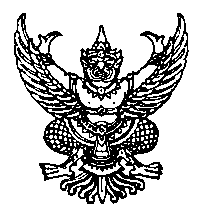 ประกาศมหาวิทยาลัยธรรมศาสตร์ว่าด้วยหลักเกณฑ์และวิธีการนับเวลาการดำรงตำแหน่งและปฏิบัติหน้าที่ในตำแหน่งทางวิชาการ พ.ศ. ๒๕๖๑-----------------------------โดยที่สมควรกำหนดให้มีประกาศมหาวิทยาลัยธรรมศาสตร์ ว่าด้วยหลักเกณฑ์และวิธีการนับเวลาการดำรงตำแหน่งและปฏิบัติหน้าที่ในตำแหน่งทางวิชาการอาศัยอำนาจตามข้อ ๑๐ และข้อ ๑๑ แห่งข้อบังคับมหาวิทยาลัยธรรมศาสตร์ ว่าด้วยคุณสมบัติ หลักเกณฑ์ และวิธีการแต่งตั้งและถอดถอนตำแหน่งทางวิชาการของคณาจารย์ประจำซึ่งเป็นพนักงานมหาวิทยาลัยธรรมศาสตร์ พ.ศ. ๒๕๖๑ อธิการบดีโดยข้อเสนอแนะของคณะกรรมการพิจารณาตำแหน่ง
ทางวิชาการ จึงออกประกาศไว้ดังนี้ข้อ ๑ ประกาศนี้เรียกว่า “ประกาศมหาวิทยาลัยธรรมศาสตร์ ว่าด้วยหลักเกณฑ์และวิธีการนับเวลาการดำรงตำแหน่งและปฏิบัติหน้าที่ในตำแหน่งทางวิชาการ พ.ศ. ๒๕๖๑” ข้อ ๒ ประกาศนี้ให้ใช้บังคับตั้งแต่วันที่ ๑ พฤศจิกายน ๒๕๖๑ เป็นต้นไปข้อ ๓ ผู้ขอกำหนดตำแหน่งทางวิชาการต้องมีระยะเวลาปฏิบัติงานเป็นไปตามที่กำหนดไว้ในข้อบังคับมหาวิทยาลัยธรรมศาสตร์ ว่าด้วยคุณสมบัติ หลักเกณฑ์ และวิธีการแต่งตั้งและถอดถอนตำแหน่ง
ทางวิชาการของคณาจารย์ประจำซึ่งเป็นพนักงานมหาวิทยาลัยธรรมศาสตร์ พ.ศ. ๒๕๖๑ข้อ ๔ ในกรณีที่ผู้ขอกำหนดตำแหน่งทางวิชาการเคยเป็นอาจารย์ประจำในสถาบันอุดมศึกษาอื่น หรือเคยเป็นอาจารย์พิเศษของมหาวิทยาลัยให้นำเวลาในการปฏิบัติหน้าที่อาจารย์ประจำในสถาบันอุดมศึกษาอื่น หรือเคยเป็นอาจารย์พิเศษของมหาวิทยาลัยมานับเป็นระยะเวลาการปฏิบัติหน้าที่ได้ข้อ ๕ กรณีที่ผู้ขอกำหนดตำแหน่งทางวิชาการได้ลาศึกษาเต็มเวลา ลาฝึกอบรมเต็มเวลา 
ลาติดตามคู่สมรส ลาไปปฏิบัติงานวิจัยเต็มเวลา หรือในระหว่างที่ถูกยืมตัวไปปฏิบัติราชการอื่นเต็มเวลา ให้ยกเว้นการนำระยะเวลาดังกล่าวมานับเป็นระยะเวลาปฏิบัติหน้าที่ในตำแหน่งของผู้ขอกำหนดตำแหน่งทางวิชาการข้อ ๖ กรณีลาศึกษาเต็มเวลาหรือฝึกอบรมเต็มเวลาทั้งในประเทศและต่างประเทศ และประสงค์จะขอตำแหน่งทางวิชาการก็ให้เสนอขอก่อนวันที่ได้รับอนุมัติให้ไปศึกษาหรือฝึกอบรม และต้องเป็นการขอตำแหน่งทางวิชาการ โดยวิธีปกติเท่านั้น	 		                    ประกาศ  ณ  วันที่   ๒๙   เดือน  ตุลาคม  พ.ศ. ๒๕๖๑					         (รองศาสตราจารย์ เกศินี วิฑูรชาติ)					                      อธิการบดี